___________________________________________________, D.N.I. núm. ________________,        (nom i cognoms de la persona sol·licitant)natural de __________________________________, província de __________________, data denaixement: _________________, i amb domicili en  ____________________________________,(població)(______________), carrer/plaça/avinguda ____________________________________________,    (província)núm. _____________.EXPOSA: ____________________________________________________________________________________________________________________________________________________________________________________________________________________________________________________________________________________________________________________________________________________________________________________________________________________________________________________________________________________________________________________________________________________________________________________________________________________________________________________________________________________________________________________________________________________________________________________________________________________________________________________________________________________________________________________________________________________________________________________________________________________________________________________________________________________________________________________________________________________________________________________________________________________________________________________________________________________________________________.SOL·LICITA: ___________________________________________________________________________________________________________________________________________________________________________________________________________________________________________________________________________________________________________________________________________________ .       (firma)Ibi, ___ de _____________ de 202__.Sra. Directora de l'Institut d'Educació Secundària Fray Ignacio Barrachina d’Ibi.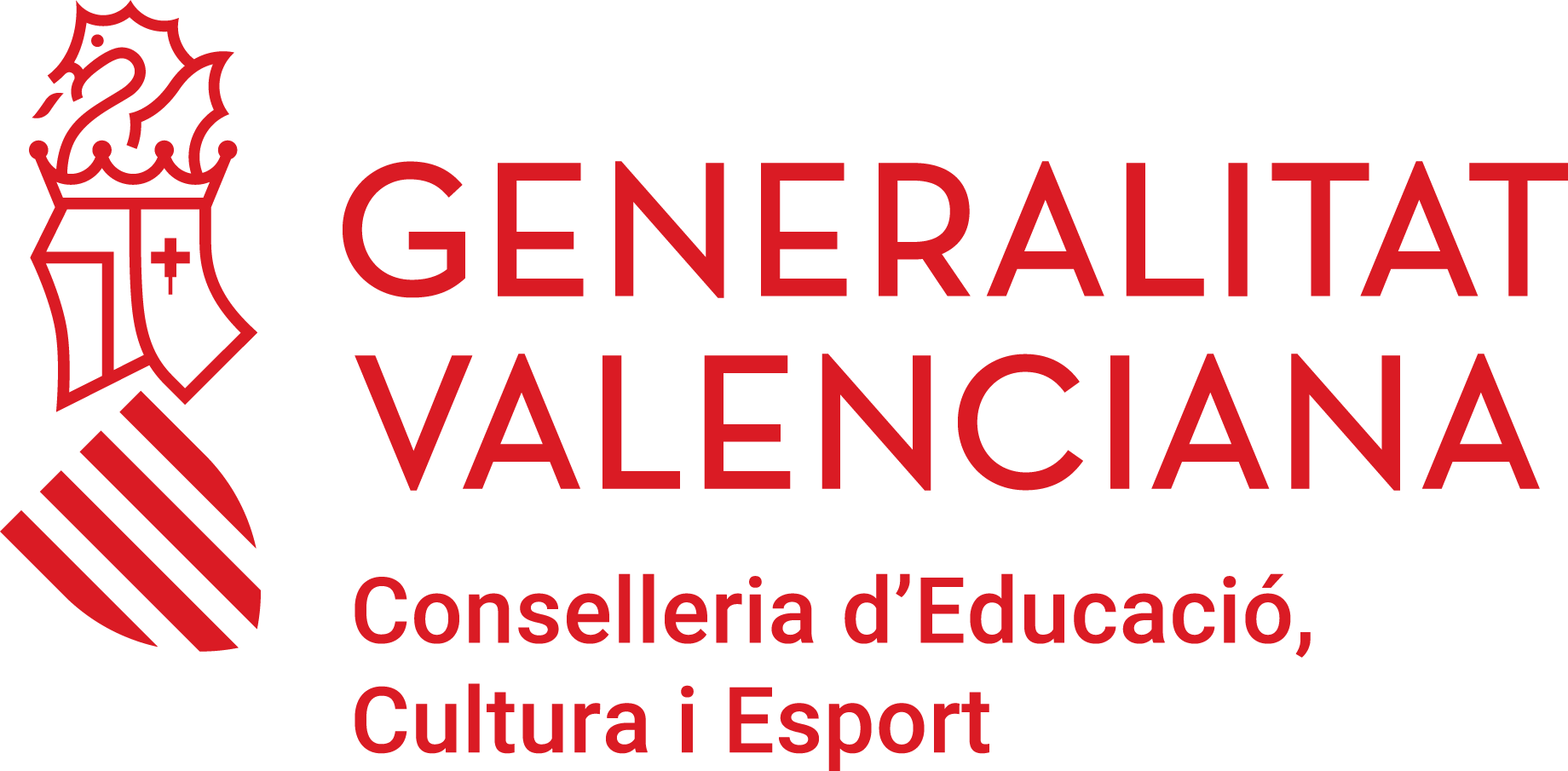 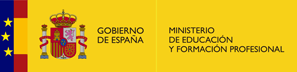 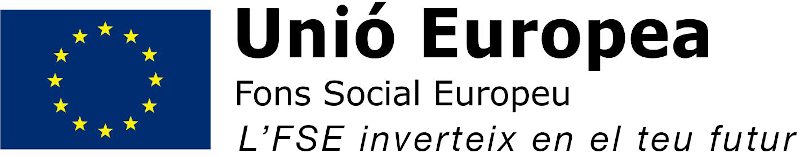 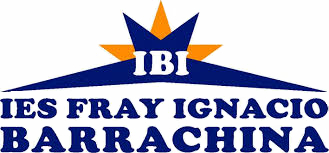 C/ Sevilla, 4 03440 IbiTelf. 966 527 695E-mail: 03006086@gva.esiesfib.es